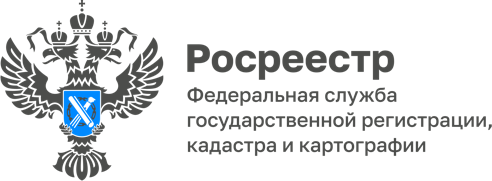 01.11.2022Анонсируем ноябрьские горячие линииУправление Росреестра по Республике Адыгея оказывают гражданам и юридическим лицам правовую помощь по входящим в их компетенцию вопросам. Граждане на регулярной основе получают от специалистов ведомства разъяснения в сфере оформления недвижимости и другим направлениям деятельности. Информирование происходит посредством официального сайта и социальных сетей, а также через средства массовой информации. При этом всегда востребованной у жителей региона остается возможность обращения за правовой помощью по телефону. В ноябре телефонные консультации будут проводиться с 9.00 до 12.00:2 ноября – отдел государственного земельного надзора, телефон: (8772) 55-85-37; 2 ноября – Межмуниципальный отдел Кошехабльскому и Шовгенговскому районам, телефоны:  (87770) 9-27-67; (87773) 9-24-46;9 ноября – отдел землеустройства, мониторинга земель и кадастровой оценки недвижимости, геодезии и картографии, телефоны: (8772) 57-45-40; (8772) 53-83-89;16 ноября – отдел государственной регистрации недвижимости, телефоны: (8772) 56-01-05; (8772) 56-07-06;23 ноября – Майкопский районный отдел, телефон: (87777) 2-12-18;30 ноября – Межмуниципальный отдел по г. Адыгейску и Теучежскому району, телефон: (87772) 9-12-01.Материал подготовлен Управлением Росреестра по Республике Адыгея------------------------------------Контакты для СМИ: (8772)56-02-4801_upr@rosreestr.ruwww.rosreestr.gov.ru385000, Майкоп, ул. Краснооктябрьская, д. 44